Волкова Юлия,  обучающаяся 11 класса МБОУ “Исадская СОШ” 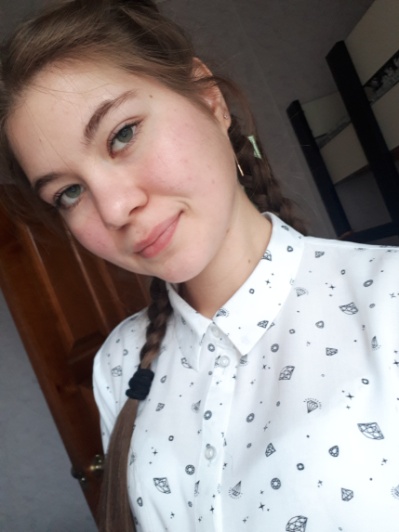            Два года назад я пыталась разобраться с тем, что же понимал Иван Александрович Ильин под русским патриотизмом, и почему противопоставлял его советскому патриотизму. Поэтому в этом году, я решила продолжить размышления именно на эту тему. Мне были интересны взгляды философа, хотелось узнать, кто, по мнению Ивана Александровича, настоящий патриот. Я хотела понять, являемся ли я и мой прадед, погибший в 1943 году в боях за нашу Родину, патриотами. В своем докладе я высказала свое мнение, которое сформировалось благодаря изучению работ Ильина, анализа исторических событий и своей мыслительной деятельности.        За помощь в работе над докладом  я очень благодарна моему учителю  истории и обществознания, Устименко Татьяне Николаевне.Доклад был записан мной на камеру самостоятельно и отправлен на конференцию.Посмотреть или скачать файл «20200422_203932.mp4» можно по ссылке https://yadi.sk/i/FjtMq2PNLuk-fA/